4 группаДомашние задания для дистанционного обучения на 22.05Желаю Вам удачи!!!Понедельник 22 маяНеобходимый материалНаглядное пособие1 занятие: Лепка «Гусеница» (скатывание)Продолжать развивать умение скатывать комок пластилина круговыми движениями ладоней, определять предметы по форме (шар), величине (длинная, короткая), цвету (зелёная); формировать интерес к лепке; развивать мелкую моторикуПотешки: Пластилин зелёного цвета, картинка «Гусеница», доска для лепки Видео можно посмотреть здесь→→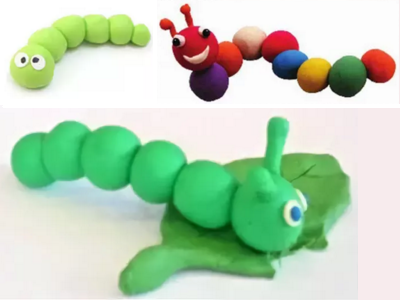 https://www.youtube.com/watch?v=ISKvK_phkL0https://www.youtube.com/watch?v=tzUXck9PiCEhttps://www.youtube.com/watch?v=_5MO6yFBJPQhttps://www.youtube.com/watch?v=8CaMTRl84jI